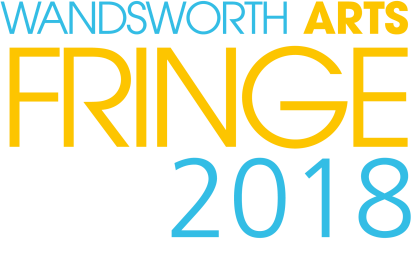 AboutThe WAF2018 Grant Fund supports activities and events that will take place as part of Wandsworth Arts Fringe from 4-20 May 2018. The grants are funded directly by Wandsworth Council and managed by Enable Leisure & Culture, a new, charitable staff mutual delivering Wandsworth Council’s leisure and culture services.Wandsworth Arts Fringe supports the cultural life of the borough and plays an important role as a testing ground and market place for new ideas and audiences. It can include street performances, family workshops, exhibitions, music, dance and all things in between - taking place indoors and outdoors in all corners of the borough in theatres, pubs, empty shops, libraries, parks, high streets, galleries, cellars etc. To find out more about Wandsworth Arts Fringe and how to take part see wandsworthartsfringe.com.Strategic PrioritiesApplications should demonstrate arts content and meet one or more of the following strategic priorities:Opening up new spaces or venues, indoors or outdoors, for arts to take placeReaching new and hard-to-reach audiences or participantsDeveloping new work, artistic practice or working modelAssessment criteriaArtistic qualityStrategic fit: does your project address at least one of our strategic priorities?Deliverability: project timeframe, partners and collaboratorsImpact: who will benefit from your project and how so? How will you measure it?Value for moneyPriority pointsWhenever possible, proposals should draw upon, develop and nurture local talent through professional development opportunities and/or direct employment.WAF is particularly interested in projects championing culturally diversity.Proposals are expected to consider accessibility at all stages of the project.WAF is particularly interested in outdoor events taking place during the middle weekend of the festival.WAF reserves the right to prioritise proposals that fill existing gaps in provision.All applications must embrace equality of opportunity and professionalism.   By professionalism we mean, for example, undertaking risk assessments, having a safeguarding policy in place and recognising the need for artists to be paid for their work (though this can be valued in kind).AwardsGrants will fund up to 70% of the total project cost. The maximum award is £2,000.The fund is unable to support profit making ventures, fund-raising activities and course fees. For the full list of items the Council is unable to fund, please refer to the grants Terms & Conditions.Who can apply?Applications are open to organisations, partnerships and individuals that demonstrate how they meet the criteria of the grant, provided the proposed activity takes place or culminates during WAF 2018.Applicants do not have to be based in Wandsworth. However the proposal must take place in the borough and benefit Wandsworth residents. We recommend that you include a carefully considered marketing and audience development plan in your application. How to applyYou will need to complete an application form and submit it electronically to arts@wandsworth.gov.uk.We advise that you speak with the arts team at Enable Leisure & Culture about your application before submitting. You can call on 0208 871 8711 or email arts@wandsworth.gov.uk. There will be 2 Grants Clinics held on 9 and 21 November, where you will be able to discuss your application with the WAF team. Please check our website for details on how to book nearer the time.Key datesApplications open: 2 October 2017Grants Clinics: 9th Nov from 3.30 to 5.30pm and 21 Nov from 5 to 7 pmApplications close: 10am Monday 27 November 2017 Outcome notification: 5 January 2018Successful applicationsYour offer may differ from the amount you have asked for and will be bound by a contractual grant agreement issued by the Grant Fund Development Officer. You must sign and return this agreement. Your offer may be contingent on fulfilment of special conditions or provision of further information.You will be required to acknowledge the grant in all marketing and publicity as the terms and conditions dictate. Payment of the grant40% of the grant will be paid on receipt of the signed letter and fulfilment of any special conditions. The remaining 60% will be paid upon completion of your project and receipt of a Grant Report. You will receive a template Grant Report upon notification of outcome.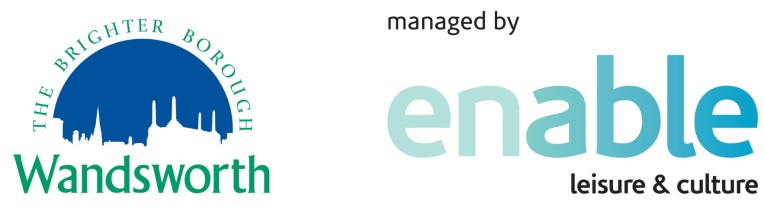 